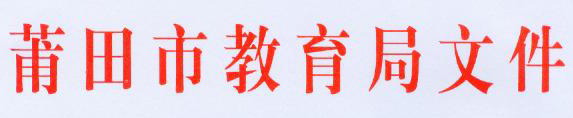 莆教直〔2017〕9号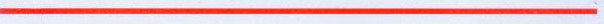 莆田市教育局关于公布中小学教师信息技术应用能力提升工程优秀应用成果获奖名单的通知各县区（管委会）教育局（事务局），市直各中小学：根据《关于印发福建省中小学教师信息技术应用能力提升工程优秀应用成果评选办法的通知》（闽教办人〔2016〕11号）的统一部署，经县区(管委会)教育局(事务局)、市直学校上报，市教育局组织专家评审，共评出市级优秀成果424件，其中课例106件、课件230件、教育资源应用课例6件、微课77件、教育教学软件3件、培训叙事2件。现将获奖名公布如下（详见附件）,请各单位以本次评选为契机，发掘推广优秀应用成果，形成良好应用氛围，推动信息技术应用综合创新。附件：《莆田市中小学教师信息技术应用能力提升工程优秀应用成果名单》                            莆田市教育局  （此件主动公开）  莆田市教育局办公室                      印发附件莆田市中小学教师信息技术应用能力提升工程优秀成果名单序号项 目作品名称作者姓名作者姓名所在单位全称所在单位全称1基-课例人教版四年级下册第23课渔歌子人教版四年级下册第23课渔歌子张丽丽张丽丽莆田市实验小学2基-课例病毒病毒林军新林军新莆田青璜中学3基-课例设计的基本原则设计的基本原则方萍方萍莆田第一中学4基-课例采薇采薇林少红林少红莆田第九中学5基-课例草船借箭草船借箭代淑云代淑云莆田市荔城区麟峰小学6基-课例平形四边形的面积平形四边形的面积黄素云黄素云莆田市涵江区涵西街道办事处中心小学7基-课例小数的加法和减法小数的加法和减法孙秋娟孙秋娟莆田市秀屿区埭头中心幼儿园8幼-课例神奇的尾巴神奇的尾巴刘娜丽刘娜丽莆田市荔城区第二实验幼儿园9幼-课例中班科学活动图形关系（形）中班科学活动图形关系（形）梁丽华梁丽华莆田市秀屿区实验小学10基-课例手持技术在教学中的应用手持技术在教学中的应用黄彬彬黄彬彬莆田第二中学11基-课例Under_the_seaUnder_the_sea倪丽香倪丽香莆田第四中学12基-课例检阅检阅林群英林群英莆田市湄洲湾北岸经济开发区实验小学13基-课例人教版语文第八册21乡下人家人教版语文第八册21乡下人家陈钢强陈钢强莆田市实验小学14基-课例一道高考题的思考与延伸一道高考题的思考与延伸范志晔范志晔莆田第四中学15基-课例可能性可能性郑丽凤郑丽凤莆田市荔城区黄石中心小学16基-课例植树问题植树问题陈秀娟陈秀娟莆田市实验小学17基-课例两只小狮子两只小狮子林志立林志立莆田市荔城区黄石中心小学18基-课例认识人民币认识人民币曾佳蓉曾佳蓉莆田市荔城区麟峰小学19基-课例轴对称图形轴对称图形刘燕燕刘燕燕仙游县城东中心小学20基-课例Unit_3_Food_and_Health__Part_AUnit_3_Food_and_Health__Part_A唐夏君唐夏君莆田市荔城区麟峰小学21基-课例续写童话续写童话郭凯荔郭凯荔莆田市荔城区梅峰小学22幼-课例大班语言活动_信大班语言活动_信林宜南林宜南莆田市荔城区拱辰中心幼儿园23基-课例有趣的鞋有趣的鞋柯钦柯钦莆田市荔城区第二实验小学24基-课例烙饼问题烙饼问题沈丽清沈丽清莆田市秀屿区埭头第一中心小学25基-课例Unit3_Seeing_a_Doctor_Part_AUnit3_Seeing_a_Doctor_Part_A汤超琳汤超琳莆田市荔城区北高中心小学26基-课例陶罐和铁罐陶罐和铁罐卓丽华卓丽华莆田市荔城区拱辰西洙中心小学27基-课例给予是快乐的给予是快乐的陈赛男陈赛男莆田市荔城区麟峰小学28基-课例I’mnot_surewhether_Icancook_itwellI’mnot_surewhether_Icancook_itwell朱琳朱琳莆田中山中学29基-课例双曲线的定义解题双曲线的定义解题祁国伟祁国伟莆田第六中学30基-课例多思善想_学习选取立论的角度多思善想_学习选取立论的角度姚春红李俊峰姚春红李俊峰莆田第二中学31基-课例图形的旋转图形的旋转郑建成郑建成莆田市秀屿区月塘前康小学32基-课例Food_and_Health__partBFood_and_Health__partB胡振先胡振先莆田市秀屿区埭头高林小学33幼-课例云彩和风儿云彩和风儿范丽娟范丽娟莆田市荔城区黄石沙堤中心小学34幼-课例中班科学活动_有趣的数字_（数）中班科学活动_有趣的数字_（数）黄碧君黄碧君莆田市荔城区拱辰中心幼儿园35基-课例三位数减三位数（中间有0）三位数减三位数（中间有0）陈玲玲陈玲玲莆田市荔城区第一实验小学36基-课例分数的意义分数的意义陈艳红陈艳红莆田市荔城区拱辰中心小学37基-课例全等三角形的判定（3）-ASA和AAS全等三角形的判定（3）-ASA和AAS林天国林天国莆田青璜中学38基-课例用频率估计概率用频率估计概率李迎清李迎清莆田哲理中学39基-课例相似三角形的判定相似三角形的判定黄菁菁黄菁菁莆田中山中学40基-课例串、并联电路中电流的规律串、并联电路中电流的规律吕炜吕炜莆田第九中学41基-课例从海水中获得的化学物质从海水中获得的化学物质林国强林国强莆田第四中学42基-课例角的初步认识角的初步认识林碧林碧莆田市荔城区拱辰中心小学43基-课例认识百分数认识百分数游艳萍游艳萍莆田市荔城区梅峰小学44基-课例颐和园颐和园林梅清林梅清莆田市荔城区新溪小学45基-课例二次函数复习课二次函数复习课雷鸣东雷鸣东莆田中山中学46基-课例九上英语Unit4_Topic1_SectionB九上英语Unit4_Topic1_SectionB陈雪金陈雪金莆田市秀屿区月塘初级中学47基-课例分数的意义课堂实录分数的意义课堂实录宋小芬宋小芬莆田市荔城区黄石东甲中心小学48基-课例司马光司马光余妍妍余妍妍莆田市荔城区梅峰小学49基-课例菜园里菜园里黄韩英黄韩英莆田市荔城区黄石中心小学50基-课例秋天的雨秋天的雨王震仙王震仙莆田市荔城区新度中心小学51基-课例习作六习作六张燕萍张燕萍莆田市荔城区黄石中心小学52幼-课例快乐的小老鼠快乐的小老鼠郑静郑静莆田市荔城区新度中心小学53基-课例线段的垂直平分线的性质线段的垂直平分线的性质梅加金梅加金莆田砺青中学54基-课例unit4_Body_Languageunit4_Body_Language谢铭谢铭莆田第一中学55基-课例山谷回声真好听山谷回声真好听许淑花许淑花莆田市秀屿区实验小学56幼-课例去年的树去年的树吴小菁吴小菁莆田市荔城区黄石中心小学57幼-课例大班语言活动捉迷藏大班语言活动捉迷藏连剑萍连剑萍莆田市荔城区拱辰中心幼儿园58幼-课例鸟儿是我们的好朋友鸟儿是我们的好朋友沈慧琴沈慧琴莆田市荔城区第二实验幼儿园59基-课例酸和碱的中和反应酸和碱的中和反应郑振龙郑振龙莆田青璜中学60基-课例有理数的乘方有理数的乘方戴韩戴韩莆田砺青中学61基-课例The_Appreciation_of_English_PoetryThe_Appreciation_of_English_Poetry陈丽玉陈丽玉莆田第十中学62基-课例学会阅读说明书学会阅读说明书欧欣欣欧欣欣莆田市荔城区梅峰小学63基-课例只有一个地球只有一个地球陈莺陈莺莆田市荔城区第二实验小学64幼-课例小班歌唱__小小蛋儿把门开小班歌唱__小小蛋儿把门开林雅莉林雅莉莆田市机关幼儿园65基-课例Unit7_Topic1_Section_AUnit7_Topic1_Section_A卓丽钦卓丽钦莆田砺青中学66基-课例物质的分离和提纯物质的分离和提纯唐金开唐金开莆田第四中学67基-课例找规律找规律陈丽珊陈丽珊莆田市荔城区新度善乡中心小学68基-课例角的认识角的认识李剑山李剑山莆田市荔城区北高岱峰中心小学69基-课例分数乘法整理与复习分数乘法整理与复习方丽碧方丽碧莆田市荔城区黄石沙堤中心小学70基-课例画家和牧童画家和牧童林玲林玲莆田市秀屿区平海中心小学71基-课例秋天的雨秋天的雨蔡慧君蔡慧君莆田市荔城区北高埕头中心小学72基-课例猫猫黄丽红黄丽红莆田市荔城区黄石沙堤中心小学73基-课例白鹅白鹅吴晓英吴晓英莆田市荔城区黄石中心小学74幼-课例社会活动：消防安全社会活动：消防安全姚静静姚静静莆田市荔城区北高中心小学75基-课例声音的产生与传播声音的产生与传播陈云霞陈云霞莆田砺青中学76基-课例Chinese_Tea_CultureChinese_Tea_Culture施晓丹施晓丹莆田擢英中学77基-课例等量代换等量代换林振宇林振宇莆田市荔城区麟峰小学78基-课例可能性可能性范丽梅范丽梅莆田市荔城区北高埕头中心小学79基-课例夜色夜色张少辉张少辉莆田市荔城区新度中心小学80基-课例猫猫连敏连敏莆田市荔城区北高岱峰中心小学81基-课例陋室铭陋室铭赖林贞赖林贞莆田市秀屿区秀山中学82基-课例绝对值不等式的解法绝对值不等式的解法陈磊陈磊莆田第四中学83基-课例盘古开天地盘古开天地胡丽钦胡丽钦莆田市荔城区北高埕头中心小学84基-课例麦哨麦哨陈婷陈婷涵江区国欢镇码头小学85基-课例认识钟表认识钟表傅彬芳傅彬芳莆田市秀屿区月塘联星小学86基-课例检阅检阅王清王清莆田市荔城区新度中心小学87基-课例自己的花是让别人看的教学课例自己的花是让别人看的教学课例曾亚萍曾亚萍莆田市北岸经济开发区忠门中心小学88幼-课例针刺图案针刺图案何杰何杰莆田市荔城区第二实验幼儿园89幼-课例小班语言活动我的家小班语言活动我的家唐媛媛唐媛媛莆田市儿童活动中心幼儿园90基-课例金属的化学性质金属的化学性质谢雯谢雯莆田砺青中学91基-课例运动损伤产生的原因和预防措施运动损伤产生的原因和预防措施吴荔贞蔡俊杰吴荔贞蔡俊杰莆田中山中学92基-课例仁爱英语八年级Unit6_Topic1_Section_B仁爱英语八年级Unit6_Topic1_Section_B张金洪张金洪莆田市妈祖中学93基-课例信息的编程加工信息的编程加工李国强李国强莆田第八中学94基-课例带点粒子在电场中的运动带点粒子在电场中的运动吴佳新吴佳新莆田第八中学95基-课例永遇乐京口北固亭怀古永遇乐京口北固亭怀古张慧华张慧华莆田市秀屿区实验中学96基-课例线段、直线、射线线段、直线、射线张美双张美双莆田市荔城区新度中心小学97基-课例Avisit_to_the_zooAvisit_to_the_zoo朱盈朱盈莆田市秀屿区南日中心小学98基-课例花钟花钟林美秀林美秀莆田市秀屿区埭头第一中心小学99基-课例小学语文人教版四年级上册搭石课例小学语文人教版四年级上册搭石课例谢爱萍谢爱萍莆田市城厢区逸夫实验小学100基-课例卡罗纳卡罗纳蔡海青蔡海青莆田市城厢区筱塘小学101基-课例鱼游到了纸上鱼游到了纸上陈荔钦陈荔钦莆田市荔城区西天尾中心小学102基-课例童年的发现童年的发现许颂英许颂英莆田市秀屿区月塘坂尾小学103幼-课例玩具火车轰隆隆玩具火车轰隆隆林欢欢林欢欢莆田市荔城区黄石中心小学104基-课例决定美利坚命运的内战决定美利坚命运的内战王凌瑜王凌瑜莆田市湄洲湾北岸经济开发区东埔初级中学105基-课例100以内数的认识_数的顺序表100以内数的认识_数的顺序表黄晓雕黄晓雕莆田市荔城区黄石徐厝小学106基-课例实际问题与方程实际问题与方程陈春莺陈春莺莆田市荔城区麟峰小学107教-教育资源应用课例立定跳远立定跳远郑丽娟郑丽娟莆田市荔城区麟峰小学108教-教育资源应用课例纪昌学射纪昌学射林素清林素清莆田市秀屿区东庄锦山小学109教-教育资源应用课例jqx与ü相拼微课录制jqx与ü相拼微课录制林军林军莆田市城厢区第一实验小学110教-教育资源应用课例月光曲月光曲黄少共黄少共莆田市涵江区新县广宫小学111教-教育资源应用课例势能的改变势能的改变林玉镰林玉镰莆田第二十七中学112教-教育资源应用课例人教版数学二年级上册角的初步认识人教版数学二年级上册角的初步认识陈萍妹陈萍妹莆田市城厢区第一实验小学113基-课件细胞分裂的比较细胞分裂的比较张向阳张向阳仙游县私立第一中学114基-课件直线与圆的位置关系直线与圆的位置关系蔡凯蔡凯仙游县第一道德中学115基-课件冬阳·童年·骆驼队冬阳·童年·骆驼队黄发萍黄发萍仙游县龙华中心小学116基-课件巨人的花园巨人的花园林淑娴林淑娴莆田市秀屿区实验小学117基-课件串联和并联串联和并联郑朝光郑朝光福建省仙游县度尾中学118基-课件年月日年月日郑晓晓郑晓晓莆田市秀屿区实验小学119基-课件物质运输的路线物质运输的路线魏慧晶魏慧晶莆田市涵江区国欢镇中学120基-课件欧洲民间音乐欧洲民间音乐林一兰林一兰福建省仙游第一中学121基-课件世界文化之旅世界文化之旅林洪炳林洪炳福建省仙游华侨职业中专学校122基-课件三视图教学设计三视图教学设计林清洪林清洪仙游县社硎学校123基-课件去年的树去年的树林莺歌林莺歌莆田市秀屿区实验小学124基-课件发掘自己的潜能发掘自己的潜能杨超斌杨超斌仙游县城东初级中学125基-课件邮票齿孔的故事邮票齿孔的故事丁芳丁芳仙游县赖店中心小学126基-课件乡下人家乡下人家薛素萍薛素萍仙游县枫亭中心小学127基-课件我所了解的孔子和孟子我所了解的孔子和孟子林志阳林志阳莆田市荔城区黄石镇清江初级中学128基-课件卖火柴的小女孩卖火柴的小女孩林国顺林国顺莆田市秀屿区埭头第一中心小学129基-课件冷热不均引起大气运动（热力环流）冷热不均引起大气运动（热力环流）林雪花林雪花福建省仙游第一中学130基-课件圆锥的认识圆锥的认识林和林和仙游县龙华中心小学131基-课件大规模的海水运动大规模的海水运动林碧林碧莆田第四中学132基-课件函数y=Asin(ωx+φ)的图像函数y=Asin(ωx+φ)的图像许君林许君林莆田擢英中学133基-课件信息及其特征信息及其特征祁碧香祁碧香莆田第四中学134基-课件三角形的内角和三角形的内角和黄美金黄美金仙游县榜头于洁小学135基-课件严敏九年英语Unit_4_Topic_2_Section_C课件严敏九年英语Unit_4_Topic_2_Section_C课件严敏严敏莆田第十四中学136幼-课件天生一对天生一对林航林航仙游县儿童活动中心幼儿园137基-课件中考总复习•碳及其化合物中考总复习•碳及其化合物陈丽裙陈丽裙莆田第十七中学138基-课件维新变法运动维新变法运动黄燕茶黄燕茶仙游县第二华侨中学139基-课件M2U1_In_Search_of_the_Amber_RoomM2U1_In_Search_of_the_Amber_Room李红梅李红梅莆田擢英中学140基-课件万以内的加减法（二）---加法万以内的加减法（二）---加法赵美花赵美花莆田市荔城区黄石八一希望中心小学141基-课件Unit5_Months_of_the_Year_Part_A_Unit5_Months_of_the_Year_Part_A_魏花珍魏花珍莆田市湄洲西亭小学142基-课件七上_Unit_2_Topic_1_Section_A七上_Unit_2_Topic_1_Section_A潘爱花潘爱花福建省仙游第一中学143基-课件Wild_protetion_Grammar-CTPPWild_protetion_Grammar-CTPP高德泉高德泉莆田市妈祖中学144基-课件24时计时法24时计时法郑丽敏郑丽敏仙游县鲤南中心小学145基-课件荷叶圆圆荷叶圆圆朱建煌朱建煌莆田市湄洲湾北岸经济开发区忠门后坑小学146基-课件创建路径动画创建路径动画温友利温友利福建省仙游华侨职业中专学校147基-课件我适合做什么-我的气质类型我适合做什么-我的气质类型刘靖文刘靖文仙游县第二道德中学148基-课件色彩的冷与暖色彩的冷与暖蔡婷婷蔡婷婷仙游县盖尾后井小学149基-课件认识钟表课件、教学设计、教学反思认识钟表课件、教学设计、教学反思陈国兵陈国兵仙游县游洋中心小学150基-课件人教版四年级上册垂直与平行人教版四年级上册垂直与平行蔡玉秀蔡玉秀莆田市城厢区东海中心小学151基-课件三角形的面积三角形的面积苏雅仙苏雅仙仙游县赖店中心小学152特-课件组合图形面积的计算组合图形面积的计算林丽霞林丽霞仙游县特殊教育学校153基-课件二力平衡二力平衡朱鲤容朱鲤容仙游一中永鸿校区154基-课件春节里不休息的人春节里不休息的人林新莺林新莺莆田市秀屿区实验小学155基-课件秒的认识秒的认识何建宇何建宇莆田市湄洲湾北岸经济开发区忠门沁头小学156基-课件平均数平均数陈燕萍陈燕萍仙游县坝下灵山小学157基-课件金属的化学性质金属的化学性质李冬磊李冬磊福建省仙游第一中学158基-课件图形的旋转图形的旋转林志雄林志雄福建省仙游县度尾中学159基-课件山地的形成山地的形成杨丽萍杨丽萍仙游县教师进修学校160基-课件细胞分化细胞分化林顺仁林顺仁莆田第十二中学161基-课件抽屉原理抽屉原理吴海洪吴海洪仙游县鲤南中心小学162基-课件前滚翻前滚翻傅章洪傅章洪仙游县赖店新周小学163幼-课件中班数学活动：找规律中班数学活动：找规律林园林园莆田市涵江区第二实验幼儿园164基-课件难报三春晖难报三春晖张建武张建武仙游县第二华侨中学165基-课件圆周角课件圆周角课件刘立刘立仙游县私立第一中学166基-课件岳麓版必修二第三单元新潮冲击下的社会生活岳麓版必修二第三单元新潮冲击下的社会生活杨福来杨福来莆田哲理中学167基-课件咏柳的教学课件，包含音频咏柳的教学课件，包含音频林雅林雅莆田市城厢区华亭西许小学168基-课件火车的故事火车的故事吴晓丹吴晓丹仙游县凤山学校169基-课件夸夸我的同学夸夸我的同学凌彩霞凌彩霞莆田市秀屿区笏石大丘小学170基-课件社会主义制度的确立社会主义制度的确立林金水林金水福建省仙游县园庄中学171基-课件抛物线的定义与标准方程抛物线的定义与标准方程林群林群仙游县第二中学172基-课件分数的意义教学课件分数的意义教学课件吴梅仙吴梅仙仙游县坝下中心小学173基-课件编写童话故事编写童话故事吴勇军吴勇军莆田市秀屿区埭头第一中心小学174幼-课件中班科学活动：有趣的弹性中班科学活动：有趣的弹性黄姗黄姗城厢区筱塘幼儿园175基-课件绿洲绿洲徐李搏徐李搏仙游县枫江初级中学176基-课件运动的描述运动的描述陈新飞陈新飞仙游度尾职业中学177基-课件热力环流热力环流陈钦强陈钦强莆田第六中学178基-课件烙饼问题烙饼问题张超群张超群仙游县鲤南中心小学179幼-课件种糖果种糖果陈雪芬陈雪芬莆田市涵江区国欢中心幼儿园180幼-课件大班艺术活动：我喜欢的机器人大班艺术活动：我喜欢的机器人林芳林芳莆田市涵江区涵西幼儿园181基-课件世界的聚落PPT世界的聚落PPT吴占月吴占月莆田青璜中学182基-课件等腰三角形（第1课时）等腰三角形（第1课时）黄金美黄金美莆田市涵江石庭华侨学校183基-课件5.2_交通运输布局变化的影响5.2_交通运输布局变化的影响龚宣渤龚宣渤莆田第一中学184基-课件圆的认识圆的认识余桂英余桂英莆田市涵江区国欢镇中心小学185基-课件日月明日月明曾慧娟曾慧娟仙游县东风双语小学186基-课件画家和牧童画家和牧童郑雪郑雪仙游县枫亭中心小学187基-课件我的叔叔于勒我的叔叔于勒陈洪艳陈洪艳福建省仙游金石中学188基-课件冷热不均引起的大气运动冷热不均引起的大气运动李云志李云志福建省仙游县盖尾中学189基-课件长方体的认识长方体的认识陈晶晶陈晶晶仙游县坝下中心小学190基-课件Unit8_The_Spring_Festival_PartAUnit8_The_Spring_Festival_PartA傅燕燕傅燕燕仙游县盖尾前连小学191基-课件荷叶圆圆荷叶圆圆林宇林宇莆田市涵江区白塘中心小学192幼-课件中班语言活动圆圆的春天中班语言活动圆圆的春天刘素艳林涓刘素艳林涓莆田市第二实验幼儿园193幼-课件有趣的排序有趣的排序吴丽君吴丽君莆田市荔城区黄石中心小学194基-课件分子的特性分子的特性蔡晶晶蔡晶晶莆田第十七中学195基-课件平行线的性质平行线的性质陈艳娇陈艳娇仙游县芹林初级中学196基-课件仁爱英语七年级Unit6_Topic2_Section_B仁爱英语七年级Unit6_Topic2_Section_B蔡松清蔡松清莆田市城厢区南门学校197基-课件丑小鸭丑小鸭郑毅挺郑毅挺仙游县第一道德中学198基-课件长方形和正方形的认识长方形和正方形的认识梁雪梅梁雪梅涵江区三江口镇高美小学199基-课件垂直与平行垂直与平行陈天琰陈天琰仙游县龙华中心小学200基-课件跨越海峡的生命桥跨越海峡的生命桥李春美李春美仙游县教师进修学校201基-课件认识图像与图像处理认识图像与图像处理陈黎铭陈黎铭莆田市涵江区国欢镇中学202基-课件高三二轮复习-农业专题-分析区域农业发展的一般地理思维高三二轮复习-农业专题-分析区域农业发展的一般地理思维黄荔丹黄荔丹莆田第二中学203基-课件信息的智能化加工信息的智能化加工陈步添陈步添福建省仙游金石中学204基-课件秒的认识秒的认识董梅芬董梅芬仙游县赖店中心小学205基-课件新人教版——鸽巢问题新人教版——鸽巢问题许俊钦许俊钦莆田市城厢区东海中心小学206基-课件雨点儿雨点儿董蓉芳董蓉芳仙游县鲤南中心小学207基-课件卖火柴的小女孩卖火柴的小女孩林润生林润生仙游县榜头中心小学208幼-课件向日葵成长记向日葵成长记徐燕燕徐燕燕仙游县第二实验幼儿园209基-课件岳麓版必修三第三单元五四运动岳麓版必修三第三单元五四运动尹立华尹立华莆田第一中学210基-课件经济全球化的趋势经济全球化的趋势王丽丹王丽丹福建省仙游第一中学211基-课件百花齐放_百家争鸣百花齐放_百家争鸣郑建华郑建华仙游县教师进修学校212基-课件再别康桥再别康桥汪小玲汪小玲莆田第二中学213基-课件人教版三年级数学上册吨的认识教学课件人教版三年级数学上册吨的认识教学课件王彩娇王彩娇莆田市城厢区第二实验小学214基-课件长方体和正方体的表面积长方体和正方体的表面积薛煌宝薛煌宝仙游县枫亭开发区中心小学215基-课件圆的认识圆的认识林伟林伟莆田市秀屿区东庄中心小学216基-课件神奇的黄金比神奇的黄金比黄海燕黄海燕仙游县实验小学217基-课件画风画风陈梅香陈梅香仙游县书峰中心小学218基-课件桥桥陈丽芳陈丽芳仙游县郊尾染厝小学219幼-课件桃树下的小白兔桃树下的小白兔戴娉婷戴娉婷仙游县度尾镇中心幼儿园220幼-课件大班语言活动小蝌蚪找妈妈大班语言活动小蝌蚪找妈妈朱雍真朱雍真仙游县实验幼儿园221基-课件以形写神以形写神林疆林疆莆田第二十四中学222基-课件平行线的判定平行线的判定郑金锋郑金锋福建省仙游县大济中学223基-课件【创建逐帧动画】【创建逐帧动画】许素香许素香仙游县锦溪初级中学224基-课件观潮观潮谢丽萍谢丽萍福建省仙游县大济中学225基-课件磁现象和磁场磁现象和磁场黄素晶黄素晶仙游县私立第一中学226基-课件数学广角——田忌赛马数学广角——田忌赛马赵丽烟赵丽烟仙游县园庄大埔小学227基-课件数与形数与形张萍张萍仙游县盖尾东宫小学228基-课件春雨的色彩春雨的色彩柯尚谦柯尚谦仙游县大济中心小学229基-课件我是什么我是什么杨雪娟杨雪娟莆田市城厢区华亭第二中心小学230基-课件赠汪伦赠汪伦胡秀芳胡秀芳仙游县大济中心小学231基-课件游子吟游子吟郑维艳郑维艳仙游县赖店中心小学232幼-课件中班科学活动：神奇的尾巴中班科学活动：神奇的尾巴蚁树英蚁树英莆田市涵江区第二实验幼儿园233基-课件世界因生命而精彩世界因生命而精彩阮赐鑫阮赐鑫仙游友谊学校234基-课件丰富多彩的社会生活丰富多彩的社会生活郑志峰郑志峰莆田青璜中学235基-课件昆虫的生殖和发育昆虫的生殖和发育黄志权黄志权福建省仙游金石中学236基-课件有理数有理数林志敏林志敏仙游县第四道德中学237基-课件重力重力李映鸿李映鸿莆田第十七中学238基-课件动能和势能动能和势能王国亮王国亮莆田第二十八中学239基-课件木兰诗木兰诗李冬梅李冬梅莆田第二中学240基-课件欧洲的殖民扩张与掠夺欧洲的殖民扩张与掠夺谢紫德谢紫德莆田第四中学241基-课件方程的根与函数的零点方程的根与函数的零点唐碧容唐碧容莆田第一中学242基-课件兰亭集序兰亭集序傅美淑傅美淑福建省仙游县华侨中学243基-课件组合图形的面积组合图形的面积黄明婉黄明婉仙游县郊尾前埔小学244基-课件忆江南忆江南吴碧霞吴碧霞莆田市涵江区白塘中心小学245基-课件让我们选择坚强让我们选择坚强邱伟蓉邱伟蓉福建省仙游县龙华中学246基-课件海纳百川__有容乃大海纳百川__有容乃大林瑞土林瑞土仙游县第二道德中学247基-课件辛亥革命辛亥革命杨飞杰杨飞杰福建省仙游县龙华中学248基-课件透镜透镜林玉宇林玉宇莆田青璜中学249基-课件八年级下Unit7_Topic_3_Section_B八年级下Unit7_Topic_3_Section_B蔡奇峰蔡奇峰仙游县坝下初级中学250基-课件春第二课时春第二课时游丽静游丽静莆田青璜中学251基-课件音乐巨人贝多芬音乐巨人贝多芬黄丽珊黄丽珊仙游县教师进修学校252基-课件走一步，再走一步走一步，再走一步宋金波宋金波莆田市城厢区青山学校253基-课件椭圆及其标准方程椭圆及其标准方程陈启发陈启发福建省仙游县龙华中学254基-课件精美的邮票精美的邮票蔡燕娥蔡燕娥莆田市秀屿区东庄中心小学255基-课件信息技术应用成果信息技术应用成果薛伟薛伟仙游县枫亭中心小学256基-课件直线、射线、线段和角直线、射线、线段和角卓金水卓金水莆田市秀屿区平海赤坡小学257基-课件小数点位置移动引起小数大小的变化小数点位置移动引起小数大小的变化郑惠芳郑惠芳仙游县郊尾中心小学258基-课件三位数乘两位数解决问题三位数乘两位数解决问题林国栋林国栋仙游县大济溪车小学259基-课件分数的基本性质分数的基本性质黄宇凡黄宇凡仙游县园庄中心小学260基-课件Unit2_Helping_Each_Other_Part_AUnit2_Helping_Each_Other_Part_A张慧如张慧如仙游县鲤南中心小学261基-课件小学二年级下册语文雷雨信息化教学小学二年级下册语文雷雨信息化教学郑淑花郑淑花仙游县榜头灵山小学262基-课件人教版小学四年级第17课触摸春天第二课时教学课件人教版小学四年级第17课触摸春天第二课时教学课件蔡兰华蔡兰华莆田市城厢区东海东沙小学263基-课件颐和园颐和园江鲤荔江鲤荔莆田市涵江区第二实验小学264基-课件课件“精彩极了”和“糟糕透了”课件“精彩极了”和“糟糕透了”杨军强杨军强莆田市涵江区新县中心小学265幼-课件圆圆的春天圆圆的春天庄秀清庄秀清城厢区东海中心幼儿园266基-课件圆的切线圆的切线韩虹韩虹福建省仙游枫亭职业学校267基-课件Unit7Topic3SectionCUnit7Topic3SectionC温玉仙温玉仙仙游县第二华侨中学268基-课件Unit8_Topic1_Section_AUnit8_Topic1_Section_A刘凌梅刘凌梅仙游县第四道德中学269基-课件电解池的工作原理及应用电解池的工作原理及应用陈朝阳陈朝阳莆田第五中学270基-课件我设计的自行车我设计的自行车林华斌林华斌仙游县钟山中心小学271基-课件分数的产生和意义分数的产生和意义陈秀香陈秀香莆田市城厢区灵川中心小学272基-课件ThanksgivingThanksgiving钱美琴钱美琴莆田市城厢区南门学校273基-课件慈母情深慈母情深郑丽萍郑丽萍仙游县城东中心小学274基-课件时间像小马车时间像小马车闫慧闫慧莆田市涵江区江口中心小学275基-课件西风的话西风的话傅群华傅群华仙游县第二实验小学276幼-课件大班艺术活动：奇幻之旅（手工）大班艺术活动：奇幻之旅（手工）郭莉莉郭莉莉莆田市涵江区第二实验幼儿园277幼-课件认识“0”认识“0”詹丽云詹丽云莆田市秀屿区东庄中心幼儿园278基-课件明清抗击外国侵略的英勇斗争明清抗击外国侵略的英勇斗争郑智全郑智全仙游县三会初级中学279基-课件有创意的字有创意的字陈琳陈琳仙游县教师进修学校280基-课件有序数对有序数对王建福王建福莆田市秀屿区平海中学281基-课件九上Unit3_Topic1_SectionA九上Unit3_Topic1_SectionA柯寒梅柯寒梅莆田市城厢区南门学校282基-课件看云识天气看云识天气黄清霖黄清霖福建省仙游县度尾中学283基-课件双曲线及其标准方程双曲线及其标准方程史碧清史碧清福建省仙游县盖尾中学284基-课件排球正面双手垫球排球正面双手垫球车锋车锋莆田第十二中学285基-课件虞美人虞美人关建烘关建烘莆田锦江中学286基-课件三角型的分类三角型的分类陈丽英陈丽英莆田市涵江区石庭中心小学287基-课件组合图形的面积教学课件组合图形的面积教学课件蔡淑琴蔡淑琴莆田市城厢区南门学校288基-课件圆柱的表面积圆柱的表面积陈建洪陈建洪莆田市实验小学289基-课件比尾巴比尾巴李晓涵李晓涵莆田市涵江区江口中心小学290幼-课件三只猴子三只猴子林慧丽林慧丽仙游县鲤中幼儿园291幼-课件每个人都会“噗”每个人都会“噗”林滢林滢仙游县赖店中心幼儿园292基-课件九下U6_T3_SA九下U6_T3_SA林凤珍林凤珍莆田华侨中学293基-课件All_these_problems_are_very_seriousAll_these_problems_are_very_serious陈缨陈缨莆田市涵江区国欢镇中学294基-课件生活中的振动生活中的振动林秋兰林秋兰莆田第六中学295基-课件阅读技巧之猜词阅读技巧之猜词严莉玲严莉玲莆田第六中学296基-课件同分母分数加、减法同分母分数加、减法杨春清杨春清仙游县实验小学297基-课件扇形统计图扇形统计图蔡桂芬蔡桂芬莆田市涵江区白沙中心小学298基-课件Asking_the_way.Asking_the_way.林雅婧林雅婧莆田市城厢区华亭路西小学299基-课件绘本我家是动物园绘本我家是动物园何飞鹰何飞鹰莆田市秀屿区实验小学300基-课件画风画风黄雨花黄雨花莆田市秀屿区埭头第二中心小学301幼-课件语言活动落叶——散文诗语言活动落叶——散文诗黄丽锋黄丽锋莆田市涵江区庄边中心小学302基-课件Which_is_the_way_to_the_post_officeWhich_is_the_way_to_the_post_office李荔李荔莆田市秀屿区赤岑初级中学303基-课件送东阳马生序送东阳马生序李良义李良义仙游县溪口学校304基-课件宫崎骏的动画音乐宫崎骏的动画音乐郑喜燕郑喜燕城厢区教师进修学校305基-课件数学归纳法数学归纳法翁升枚翁升枚莆田第六中学306基-课件情绪你我他情绪你我他蔡晓华蔡晓华莆田第五中学307基-课件亿以内数的认识亿以内数的认识蔡冬华蔡冬华莆田市城厢区东海中心小学308基-课件和时间赛跑和时间赛跑陈丽霞陈丽霞仙游县榜头中心小学309基-课件家的意味家的意味曾永辉曾永辉莆田市涵江区三江口镇中学310基-课件轴对称轴对称朱素华朱素华莆田文献中学311基-课件罗布泊，消逝的仙湖罗布泊，消逝的仙湖黄荔娴黄荔娴莆田第十三中学312基-课件变色龙变色龙曾荣宗曾荣宗莆田市秀屿区丙仑初级中学313基-课件国际关系的决定因素：国家利益国际关系的决定因素：国家利益陈燕兰陈燕兰福建省仙游县华侨中学314基-课件高三听力复习高三听力复习邱慧邱慧莆田第六中学315基-课件钢琴音乐的奇葩钢琴音乐的奇葩江昌钢江昌钢福建省仙游金石中学316基-课件找规律找规律李红李红莆田市涵江区萩芦林美小学317基-课件小数的性质小数的性质黄仁新黄仁新仙游县盖尾中心小学318基-课件___第一册比尾巴教学课件___第一册比尾巴教学课件陈淑蓉陈淑蓉莆田市秀屿区东庄前云小学319基-课件红领巾真好红领巾真好陈淑宾陈淑宾莆田市秀屿区平海溪边小学320基-课件颐和园课件、教学设计颐和园课件、教学设计姚晓英姚晓英莆田市涵江区涵西街道办事处中心小学321基-课件梦想的力量梦想的力量章萍章萍莆田市涵江区国欢镇中心小学322幼-课件小蚂蚁的生日会小蚂蚁的生日会吴黎静吴黎静莆田市涵江区三江口中心幼儿园323基-课件光的直线传播光的直线传播吴益民吴益民莆田市涵江区三江口镇中学324基-课件人教版七年级上册秋天人教版七年级上册秋天林雅媛林雅媛莆田市城厢区霞林学校325基-课件叙事要完整叙事要完整张志明张志明仙游县度峰初级中学326基-课件自然地理环境的差异性自然地理环境的差异性李振宇李振宇莆田第八中学327基-课件任意角的三角函数任意角的三角函数徐志雄徐志雄福建省仙游华侨职业中专学校328基-课件高三英语词汇总复习策略与指导Module4Units1-2高三英语词汇总复习策略与指导Module4Units1-2傅国思傅国思福建省仙游第一中学329基-课件Unit_5_Shopping_Part_BUnit_5_Shopping_Part_B王珍王珍莆田市秀屿区笏石西徐小学330基-课件最后一头战象最后一头战象林培华林培华仙游县山立学校331基-课件咏鹅咏鹅林丽先林丽先莆田市秀屿区东峤铁炉小学332基-课件祖国统一的历史大潮祖国统一的历史大潮陈汉勤陈汉勤莆田第十三中学333基-课件七上Unit_3_Topic_3_Section_A七上Unit_3_Topic_3_Section_A张琼娥张琼娥仙游一中永鸿校区334基-课件等温线图的判读与应用等温线图的判读与应用翁春雨翁春雨莆田第四中学335基-课件浓硫酸的性质浓硫酸的性质李莉李莉仙游现代中学336基-课件荷塘月色荷塘月色黄国栋黄国栋仙游现代中学337基-课件画中有话——图文转换之徽标画中有话——图文转换之徽标傅凌敏傅凌敏莆田第十三中学338基-课件简单的排列与组合简单的排列与组合林兰香林兰香仙游县榜头中心小学339基-课件小数的性质小数的性质朱整朱整仙游县枫亭铺头小学340基-课件包装的学问教学课件和教学设计包装的学问教学课件和教学设计方金龙方金龙莆田市涵江区白沙中心小学341基-课件飞向蓝天的恐龙飞向蓝天的恐龙林秀琴林秀琴莆田市秀屿区第二实验小学342基-课件猴王出世猴王出世朱燕萍朱燕萍仙游县枫亭中心小学343基-微课初中语文名著考点解析初中语文名著考点解析郑孙建郑孙建仙游县坝下初级中学344基-微课碳酸钙的自述碳酸钙的自述林勇林勇莆田市秀屿区秀山中学345基-微课立定跳远立定跳远林振军林振军莆田市荔城区拱辰西洙中心小学346基-微课数字编码数字编码徐秀烟徐秀烟莆田市秀屿区实验小学347基-微课长方形、正方形面积的计算长方形、正方形面积的计算蒋丽芳蒋丽芳莆田市湄洲湾北岸经济开发区山亭中心小学348基-微课Unit3_Food_Part_BUnit3_Food_Part_B史震洲史震洲仙游县郊尾中心小学349基-微课鲨鱼捕小鱼鲨鱼捕小鱼陈韵洁陈韵洁莆田市第二实验小学350基-微课生长素的发现生长素的发现蔡丽萍蔡丽萍福建省仙游县大济中学351基-微课隋朝大运河隋朝大运河林艳林艳莆田市秀屿区毓英中学352基-微课直线与圆的位置关系直线与圆的位置关系黄建强黄建强莆田第十中学353基-微课第11课_荷塘美景——画荷花第11课_荷塘美景——画荷花李密蓉李密蓉莆田市秀屿区实验小学354幼-微课小老鼠上灯台小老鼠上灯台林良洁林良洁莆田市秀屿区第一实验幼儿园355基-微课分子的性质分子的性质张海娟张海娟莆田中山中学356基-微课乡愁微课乡愁微课杜燕君杜燕君莆田擢英中学357基-微课感应电流的方向感应电流的方向吴俊雄吴俊雄莆田第十一中学358基-微课英语新闻阅读英语新闻阅读佘凌凌佘凌凌莆田第五中学359基-微课编写一个完成的VB程序编写一个完成的VB程序游党香游党香莆田第十中学360基-微课习作：写特点鲜明的人习作：写特点鲜明的人林吓弟林吓弟莆田市秀屿区东峤中心小学361基-微课“均摊法”计算晶胞中微粒的数目“均摊法”计算晶胞中微粒的数目郭樱滨郭樱滨莆田第二中学362基-微课同位语从句同位语从句黄玲黄玲莆田第十中学363基-微课解决问题解决问题陈崚菡陈崚菡莆田市秀屿区实验小学364基-微课拍摄数码相片拍摄数码相片黄莉莉黄莉莉莆田市秀屿区第二实验小学365基-微课比喻、拟人、排比特点比喻、拟人、排比特点吴艳萍吴艳萍莆田市湄洲湾北岸经济开发区实验小学366基-微课认识同类项认识同类项陈慧君陈慧君莆田市秀屿区毓英中学367基-微课五线谱识读（一）五线谱识读（一）薛智莹薛智莹莆田文献中学368基-微课河流侵蚀岸与堆积岸的判别方法河流侵蚀岸与堆积岸的判别方法朱梅琼林一萍朱梅琼林一萍莆田第十中学369基-微课椭圆椭圆黄国华黄国华莆田第十一中学370基-微课力的分解力的分解蔡玉平蔡玉平莆田第八中学371基-微课乘法的初步认识_微课乘法的初步认识_微课林青霞林青霞莆田市秀屿区石城学校372基-微课鸡兔同笼鸡兔同笼陈祖艳黄海彪陈祖艳黄海彪莆田市北岸经济开发区忠门中心小学373基-微课分数的初步认识分数的初步认识郭丽英郭丽英莆田市秀屿区第二实验小学374基-微课跪跳起跪跳起黄贞贞黄贞贞莆田市荔城区第三实验小学375基-微课识字4识字4魏玉华魏玉华莆田市秀屿区东峤魏厝小学376基-微课马嵬（其二）阅读思维马嵬（其二）阅读思维林碧华林碧华莆田第十中学377基-微课用2-6的乘法口诀求商（1）用2-6的乘法口诀求商（1）吴菲冰吴菲冰莆田市秀屿区实验小学378基-微课化学能转化为电能化学能转化为电能张秀青张秀青莆田第八中学379基-微课压强对化学反应速率的影响压强对化学反应速率的影响陈晶陈晶莆田第二中学380基-微课用音序查字法查字典用音序查字法查字典唐少华唐少华秀屿区教师进修学校381基-微课数列求和之裂项相消法数列求和之裂项相消法孙晓丽孙晓丽莆田第十中学382基-微课他、她、它的区别他、她、它的区别戴美娜戴美娜莆田市荔城区第三实验小学383基-微课排球正面双手垫球排球正面双手垫球薛清梅何淑萍薛清梅何淑萍莆田中山中学384基-微课一位数除三位数一位数除三位数陈斌陈斌莆田市湄洲湾北岸经济开发区东埔中心小学385基-微课引导路径动画-蝴蝶飞啊飞引导路径动画-蝴蝶飞啊飞王少霞王少霞莆田市秀屿区实验小学386基-微课说的三种形式说的三种形式黄群英黄群英莆田市秀屿区笏石坝津小学387基-微课线段和最短问题线段和最短问题陈喜土陈喜土莆田市秀屿区东峤中学388基-微课细胞器——系统内的分工合作细胞器——系统内的分工合作黄丽芬黄丽芬仙游县教师进修学校389基-微课小船过河小船过河吴珍发吴珍发莆田第十中学390基-微课鱼儿悠悠---曲线工具的使用鱼儿悠悠---曲线工具的使用陈峻英陈峻英莆田市城厢区筱塘小学391基-微课口耳目口耳目陈萍萍陈萍萍莆田市秀屿区东峤魏厝小学392基-微课学习ABB式词语感受叠词魅力学习ABB式词语感受叠词魅力张雪芳张雪芳莆田市秀屿区东峤中心小学393幼-微课多变的天气多变的天气郑丽丽郑丽丽莆田市荔城区新溪小学394幼-微课艺术活动青蛙艺术活动青蛙姚双榕姚双榕莆田市涵江区国欢中心幼儿园395基-微课三角形内角和定理三角形内角和定理佘青霞佘青霞莆田第十七中学396基-微课through，across，over&past的用法区别through，across，over&past的用法区别陈智芬陈智芬福建省仙游第一中学397基-微课There_be句型There_be句型林慧媚林慧媚仙游一中永鸿校区398基-微课价格变动对需求量的影响价格变动对需求量的影响方美洪方美洪莆田第十三中学399基-微课动物的卵--鸡蛋的结构动物的卵--鸡蛋的结构陈柳颖陈柳颖莆田市城厢区华亭第二中心小学400基-微课七年级下册There_be句型七年级下册There_be句型蔡世钦蔡世钦仙游县第二道德中学401基-微课孟德尔豌豆杂交实验一孟德尔豌豆杂交实验一陈丽梅陈丽梅莆田第四中学402基-微课京剧的奥秘——脸谱的颜色京剧的奥秘——脸谱的颜色朱丽红朱丽红莆田市秀屿区笏石中心小学403基-微课雪线高低的判断方法雪线高低的判断方法程琳程琳莆田第二十五中学404基-微课盐的化学性质盐的化学性质朱忠玉朱忠玉莆田中山中学405基-微课凸透镜成像规律凸透镜成像规律林英林英莆田市秀屿区实验中学406基-微课ATP的结构ATP的结构蔡英娟蔡英娟莆田第四中学407基-微课噬菌体侵染细菌实验噬菌体侵染细菌实验陈锴陈锴莆田第十一中学408基-微课足球越位足球越位黄黎敏黄黎敏莆田第四中学409幼-微课毛毛虫啃苹果毛毛虫啃苹果张雅婷张雅婷莆田市荔城区新度厝柄小学410基-微课宾语从句宾语从句郑志坚郑志坚莆田市秀屿区毓英中学411基-微课简单的线性规划问题简单的线性规划问题王渊王渊莆田第五中学412基-微课三角形的内角和三角形的内角和郑娟娟郑娟娟莆田市秀屿区东峤珠江小学413基-微课认识文件夹认识文件夹蔡伯清蔡伯清莆田市秀屿区东峤中心小学414基-微课应用文写作之求职信应用文写作之求职信许靖许靖莆田第十中学415基-微课鱼儿悠悠鱼儿悠悠付志雄付志雄莆田市湄洲湾北岸经济开发区山亭中心小学416幼-微课猜猜我有多爱你猜猜我有多爱你张彩荣张彩荣莆田市荔城区黄石江东中心小学417基-微课平面动点轨迹平面动点轨迹陈立扬陈立扬莆田第二十八中学418基-微课游标卡尺的使用游标卡尺的使用张远东张远东莆田第四中学419基-微课软式排球：正面双手垫球软式排球：正面双手垫球田晶晶田晶晶莆田市荔城区拱辰中心小学420基-教育教学软件智慧教学云平台智慧教学云平台李志强李志强莆田第四中学421基-教育教学软件用几何画板制作圆台侧面展开图用几何画板制作圆台侧面展开图郑建辉郑建辉莆田青璜中学422基-教育教学软件图像的合成初二信息技术课例图像的合成初二信息技术课例蔡智梁蔡智梁莆田第十七中学423幼-培训叙事收获收获黄玎黄玎莆田市湄洲湾北岸经济开发区山亭镇中心幼儿园424基-培训叙事培训叙事培训叙事林宗凯林宗凯仙游县度峰初级中学